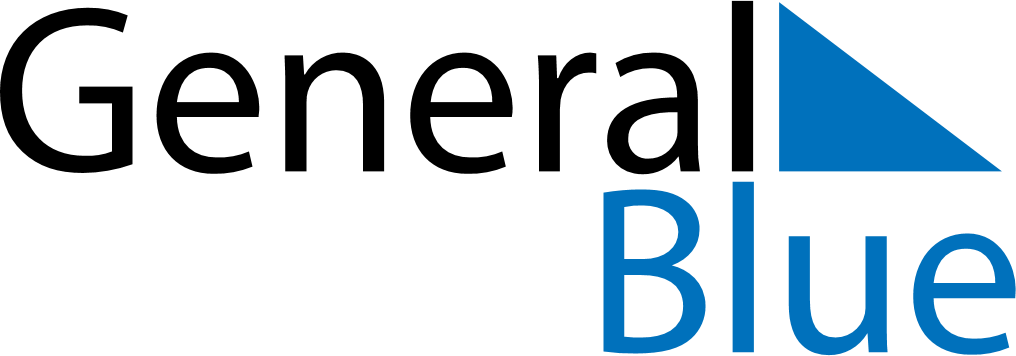 July 2024July 2024July 2024July 2024July 2024July 2024Dvur Kralove nad Labem, Kralovehradecky kraj, CzechiaDvur Kralove nad Labem, Kralovehradecky kraj, CzechiaDvur Kralove nad Labem, Kralovehradecky kraj, CzechiaDvur Kralove nad Labem, Kralovehradecky kraj, CzechiaDvur Kralove nad Labem, Kralovehradecky kraj, CzechiaDvur Kralove nad Labem, Kralovehradecky kraj, CzechiaSunday Monday Tuesday Wednesday Thursday Friday Saturday 1 2 3 4 5 6 Sunrise: 4:49 AM Sunset: 9:11 PM Daylight: 16 hours and 21 minutes. Sunrise: 4:50 AM Sunset: 9:11 PM Daylight: 16 hours and 20 minutes. Sunrise: 4:51 AM Sunset: 9:10 PM Daylight: 16 hours and 19 minutes. Sunrise: 4:51 AM Sunset: 9:10 PM Daylight: 16 hours and 18 minutes. Sunrise: 4:52 AM Sunset: 9:10 PM Daylight: 16 hours and 17 minutes. Sunrise: 4:53 AM Sunset: 9:09 PM Daylight: 16 hours and 15 minutes. 7 8 9 10 11 12 13 Sunrise: 4:54 AM Sunset: 9:08 PM Daylight: 16 hours and 14 minutes. Sunrise: 4:55 AM Sunset: 9:08 PM Daylight: 16 hours and 13 minutes. Sunrise: 4:56 AM Sunset: 9:07 PM Daylight: 16 hours and 11 minutes. Sunrise: 4:57 AM Sunset: 9:07 PM Daylight: 16 hours and 9 minutes. Sunrise: 4:58 AM Sunset: 9:06 PM Daylight: 16 hours and 8 minutes. Sunrise: 4:59 AM Sunset: 9:05 PM Daylight: 16 hours and 6 minutes. Sunrise: 5:00 AM Sunset: 9:04 PM Daylight: 16 hours and 4 minutes. 14 15 16 17 18 19 20 Sunrise: 5:01 AM Sunset: 9:03 PM Daylight: 16 hours and 2 minutes. Sunrise: 5:02 AM Sunset: 9:02 PM Daylight: 16 hours and 0 minutes. Sunrise: 5:03 AM Sunset: 9:01 PM Daylight: 15 hours and 58 minutes. Sunrise: 5:04 AM Sunset: 9:00 PM Daylight: 15 hours and 56 minutes. Sunrise: 5:06 AM Sunset: 8:59 PM Daylight: 15 hours and 53 minutes. Sunrise: 5:07 AM Sunset: 8:58 PM Daylight: 15 hours and 51 minutes. Sunrise: 5:08 AM Sunset: 8:57 PM Daylight: 15 hours and 49 minutes. 21 22 23 24 25 26 27 Sunrise: 5:09 AM Sunset: 8:56 PM Daylight: 15 hours and 46 minutes. Sunrise: 5:11 AM Sunset: 8:55 PM Daylight: 15 hours and 44 minutes. Sunrise: 5:12 AM Sunset: 8:54 PM Daylight: 15 hours and 41 minutes. Sunrise: 5:13 AM Sunset: 8:52 PM Daylight: 15 hours and 39 minutes. Sunrise: 5:15 AM Sunset: 8:51 PM Daylight: 15 hours and 36 minutes. Sunrise: 5:16 AM Sunset: 8:50 PM Daylight: 15 hours and 33 minutes. Sunrise: 5:17 AM Sunset: 8:48 PM Daylight: 15 hours and 30 minutes. 28 29 30 31 Sunrise: 5:19 AM Sunset: 8:47 PM Daylight: 15 hours and 28 minutes. Sunrise: 5:20 AM Sunset: 8:45 PM Daylight: 15 hours and 25 minutes. Sunrise: 5:21 AM Sunset: 8:44 PM Daylight: 15 hours and 22 minutes. Sunrise: 5:23 AM Sunset: 8:42 PM Daylight: 15 hours and 19 minutes. 